Orient Express, mapa Śródziemia i dom Sherlocka Holmesa. Ciekawe projekty miłośników klocków.W swojej historii firma Lego produkowała już klocki inspirowane literaturą. Triumfy sprzedażowe święciły zestawy bazujące na uniwersum stworzonym przez Tolkiena czy odnoszące się do powieści J.K. Rowling: cyklu „Harry Potter” i serii „Fantastyczne zwierzęta”. Równie ciekawe są zestawy tworzone przez fanów zarówno książek, jak                      i klocków.Przedstawiam parę przykładów i kilka informacji.Alicja Borowiec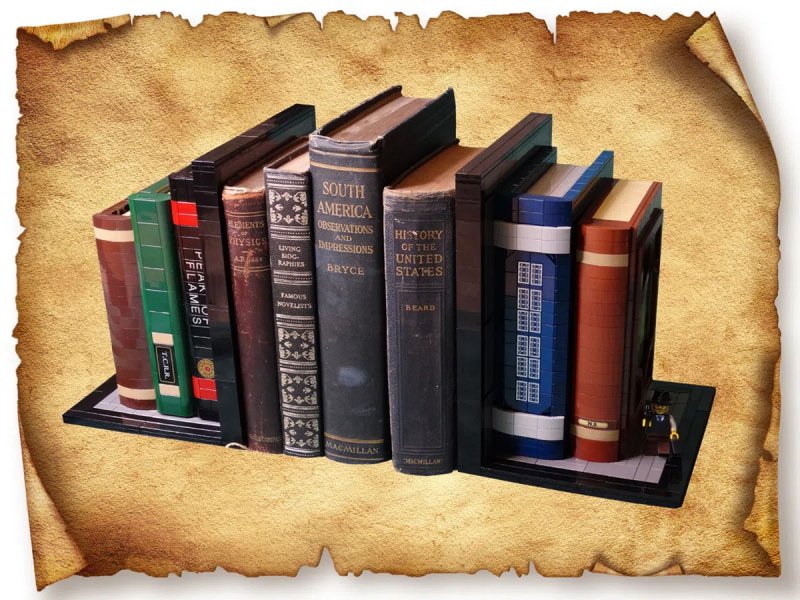 Gdy w 1949 roku duńska firma Lego, dzięki sprowadzonej z Wielkiej Brytanii specjalnej maszynie, rozpoczynała wytłaczanie plastikowych klocków, tworzone przez nich zestawy składały się w większości z prostokątnych, kolorowych cegiełek. Wraz z małymi plastikowymi oknami, pozwalały budować domy, rzeźby i pojazdy, a za ich pomocą dzieci mogły dać upust swojej kreatywności. Prawdziwy przełom nastąpił w roku 1979, gdy Lego opatentowało projekt minifigurki – takiej, jaką znamy do dzisiaj (z początku zresztą zawsze uśmiechniętej; dopiero w 1989 roku wraz z zestawami z serii Pirates na twarzach minifigurek pojawiły się wąsy, brody i, charakterystyczne dla piratów, opaski na oko). A skoro powstał już Ludzik Lego, to nic nie stało na przeszkodzie, aby rozszerzyć ofertę o zestawy tematyczne.Zestawy Lego dla miłośników książekTak powstali Rycerze, Piraci, Kowboje, aż wreszcie w 1999 pojawiły się pierwsze produkty licencjonowane, od razu nawiązujące do tematyki znanej z literatury. Jeszcze przed rokiem 2000 można było kupić zestawy z Kubusiem Puchatkiem (z figurkami znanymi z bajek Disneya) i pierwsze zabawki z logo Gwiezdnych Wojen. Dwa lata później ukazały się klocki nawiązujące do serii książek J.K Rowling z cyklu „Harry Potter”. Kolejne zestawy, odnoszące się do wydarzeń z kolejnych książek, produkowane są aż do dzisiaj. Zainteresowanych historią duńskiej firmy, odsyłamy do książki „Lego. Jak pokonać kryzys, zawojować świat i zbudować potęgę z klocków” dziennikarza Nielsa Lunde, opatrzonej naszym patronatem medialnym.Czytelnicy i miłośnicy układania Lego, oprócz zestawów z Harrym, Hermioną i Ronem, mogą również szukać klocków inspirowanych opowieściami J.R.R. Tolkiena (zarówno „Hobbitem”, jak i trylogią „Władcy pierścieni”) i licznymi bohaterami komiksów: Batmanem, Spider-Manem, Supermanem. Albo zajrzeć na platformę Lego Ideas i tam zainspirować się twórczością lego-internautów z całego świata.Domy z klocków. Tak mieszkają Sherlock Holmes, Baba Jaga i baśniowi bohaterowieA są to zestawy chętnie czerpiące z literatury! Tworzone za pośrednictwem wirtualnych narzędzi do budowania, albo tak po prostu, z klocków pochodzących z innych zestawów. Buszując po platformie Lego Ideas można się natknąć na kolorowy dom jednego z bohaterów „Opowieści z Narnii”, profesora Digory’ego Kirka, albo na posiadłość przy londyńskiej Baker Street 221 B, gdzie mieszkali Sherlock Holmes i John Watson, bohaterowie książek Arthura Conan Doyle’a. W stworzonym z klocków wnętrzu domu sławnego detektywa nie zabrakło miejsca na kominek i skrzypce, czyli jego ukochany instrument muzyczny, a także na regał z książkami. Pozostając w kryminalno-detektywistycznym świecie uwagę czytelników powinien również zwrócić model pociągu Orient Express – wśród miłośników prozy Agathy Christie nieodłącznie kojarzący się z postacią Herculesa Poirot i jedną z najsłynniejszych książek angielskiej mistrzyni kryminału.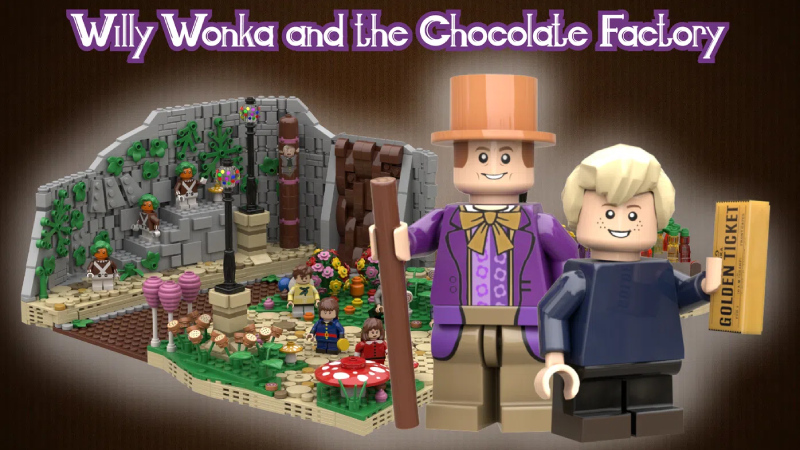 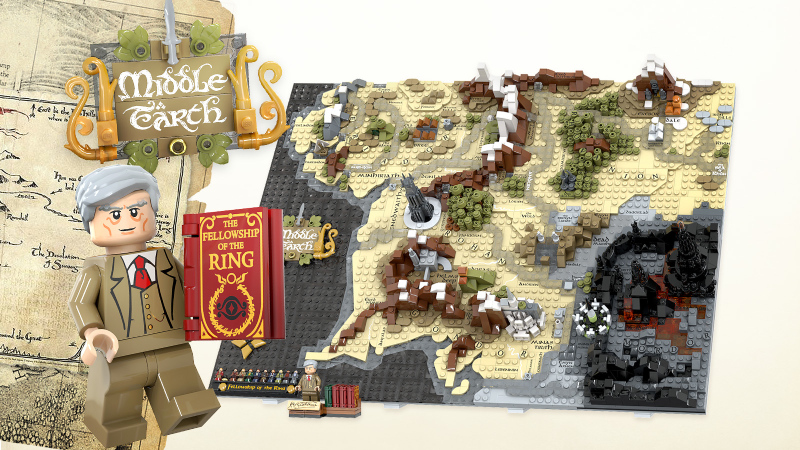 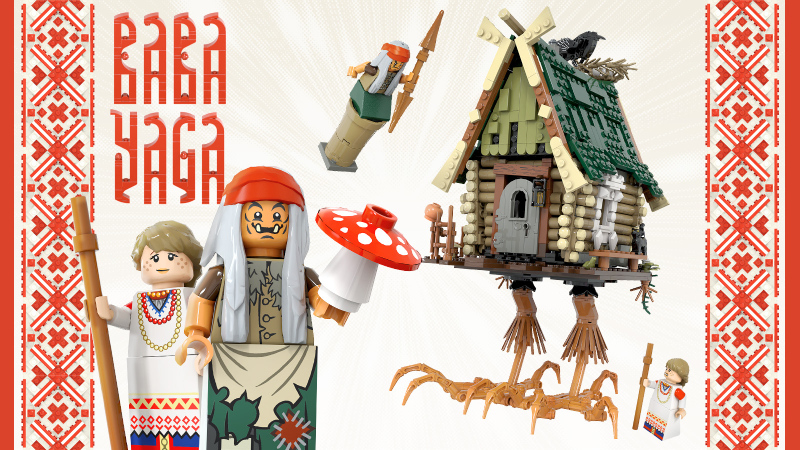 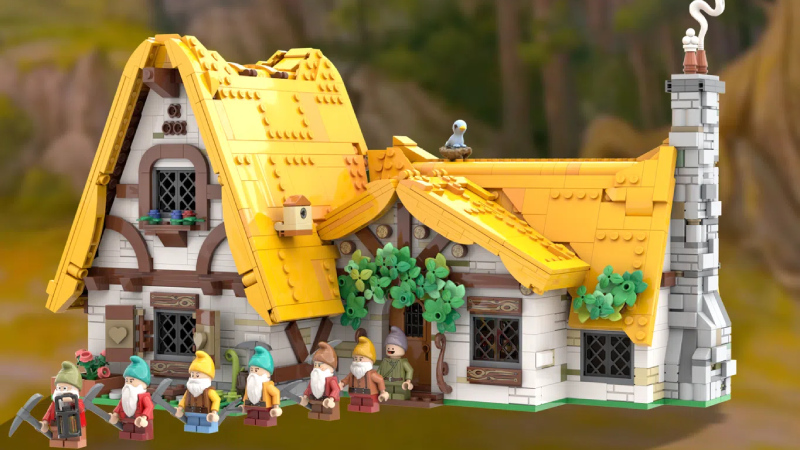 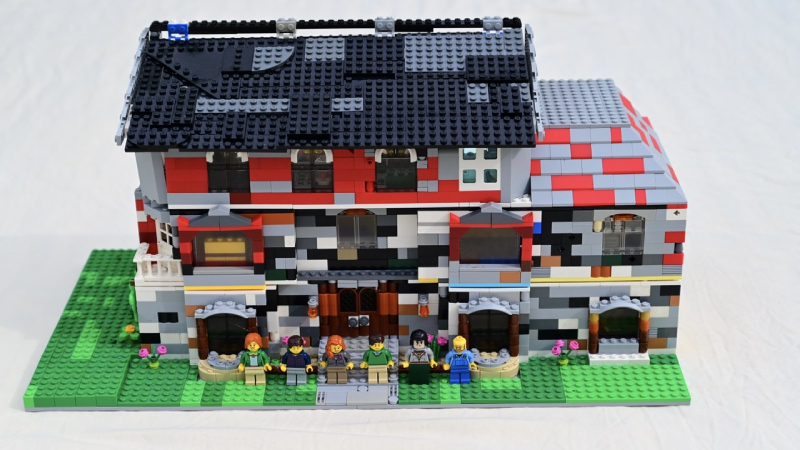 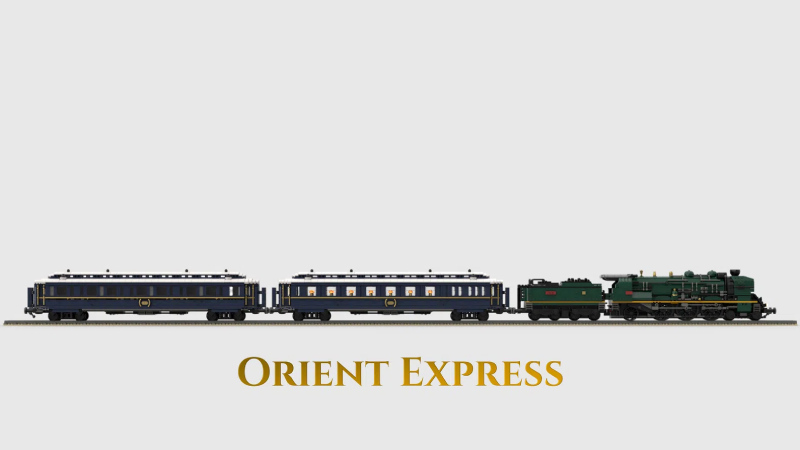 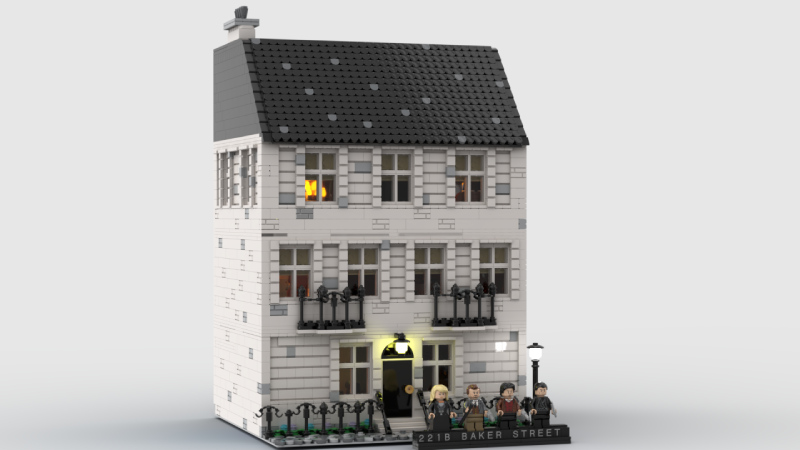 Również miłośnicy baśniowych światów znajdą coś dla siebie: scenę inspirowaną książką (i filmem) „Charlie i fabryka czekolady” czy bajkowy domek Królewny Śnieżki i jej siedmiu krasnoludków rodem z baśni braci Grimm. W tym ostatnim zaplanowana została przestrzeń na siedem małych łóżek brodatych współbohaterów opowieści. Również i słowiańska Baba Jaga doczekała się własnego konceptu budowy chaty na kurzych łapkach autorstwa pochodzącego z Rosji Artema Biziaeva.Ten sam twórca zaproponował również stworzenie mapy Śródziemia. Prawdziwą gratką dla fanów Tolkiena mogłaby również być minifigurka samego pisarza, a także cztery maleńkie książki („Hobbit” i trójksiąg „Władcy pierścienia”), które również wchodziłyby w skład zestawu. Niestety nie każda ze zgłoszonych przez układających klocki internautów propozycja ma szansę stać się zestawem, który trafi do sklepów. Droga do tego daleka – trzeba spełnić szereg wymagań, począwszy od odpowiedniej liczby głosów od członków społeczności skupionej wokół Lego Ideas, aż po oficjalne zatwierdzenie przez pracowników duńskiej korporacji. Ale nie jest to droga niemożliwa – w ten sposób na rynku pojawił się choćby zestaw nawiązujący do popularnego na całym świecie serialu „Friends”.Lubiący budowanie z klocków czytelnicy mogą zatem budować własne książkowe zestawy, a ci, którzy nie mają w sobie zacięcia projektanta, rozważyć głosowanie za pośrednictwem strony Lego Ideas. Może dzięki temu któryś z powyższych, nawiazujących do literatury zestawów będzie dostępny dla szerszej publiczności.